VISITASFOREDRAG LINDESNES SOKN
20.-25. SEPTEMBER 2016INNLEDNING	Kjære menighet! Nåde være med dere, og fred fra Gud vår Far og Herren Jesus Kristus. Amen!Visitas er en av de mest meningsfulle oppgavene jeg har som biskop. Selv om jeg kjenner menigheten i Lindesnes fra tidligere besøk da jeg var prost her, skjer det ofte noe mer i en visitas. Det å være sammen med ansatte og frivillige i en menighet over flere dager og i forskjellige settinger, gir meg innsikt til vår kirke og den enkelte menighet som er uvurderlig. En visitas viser også kirkens og menighetens plassering i samfunnet og i lokalmiljøet.I løpet av uken har jeg visitert: «Lindesnes sokn» og «Grindheim- og Konsmo sokn». Mye er likt, men noe er også veldig forskjellig i de tre menighetene. Det er inspirerende å se hvordan den enkelte menighet har funnet sin måte å være kirke på, hvordan den enkelte menighet  svarer på oppgaven menigheten har ifølge Kirkeloven § 9: «Vekke og nære det kristelige liv i soknet, særlig at Guds ord kan bli rikelig forkynt, syke og døende betjent med det, døpte gis dåpsopplæring, barn og unge samlet om gode formål og legemlig og åndelig nød avhjulpet» Det er tolv år siden forrige visitas. Siden den gang har vi fått nytt visitasreglement. Målet er nå visitas i hvert sokn hvert åttende år. Det nye reglementet sier at biskopen mer enn tidligere skal legge vekt på å høre og se de ansatte i sine tjenester. Visitasen er derfor en viktig del av mitt tilsyn med den lokale kirkeEn visitas gir meg mulighet til en dypere kjennskap til menighet og lokalsamfunnet. Sammen med ansatte, råd, øvrige frivillige og nærmiljøet ellers har jeg i disse dagene sett og drøftet situasjonen hos dere. Vi har berørt hele menighetsarbeidet. Takk for at dere har delt med meg deres gleder og sorger, utfordringer og muligheter.   Jeg ber og håper at visitasen vil inspirere dere til videre innsats. FORBEREDELSEEn visitas er mer enn et besøk noen dager av biskopen. På forhånd skriver soknepresten og kirkevergen en visitasmelding. Det er en beskrivelse og en vurdering av det som har skjedd siden siste visitas og av situasjonen i dag. Dere har levert en fyldig melding som gir en beskrivelse av virkeligheten som jeg kjenner igjen. Den viser at det skjer mye godt og positivt i menigheten her. Samtidig ønsker dere å nå stadig flere med evangeliet om Jesus Kristus. Jeg oppfordrer alle til å lese meldingen som er et offentlig dokument og en viktig refleksjon for menigheten.Rådgiverne ved bispedømmekontoret Geir Myre og Dag Arnulf Kvarstein har sammen med kirkevergen og prosten hatt befaring i kirkene og på kirkegårdene. Det foreligger en befaringsrapport. Prost Per Ragnar Haraldstad har hatt kontorvisitas og levert en rapport til biskopen. Prosten er dessuten prosjektleder for visitasen og ansvarlig for oppfølgingen. Fra bispedømmekontoret har kirkefagsjef Arve Nilsen vært med. GJENNOMFØRINGVisitasen startet tirsdag på kirkekontoret i Audnedal. Soknepresten ønsket velkommen. Han minnet oss om at vi er et utvalgt folk (Kol.3). Vi gikk gjennom visitasen programpost for programpost. Jeg har vært en og en halv dag i Grindheim- og Konsmo sokn og tilsvarende i Lindesnes sokn. Visitasen avsluttes med dagens gudstjenesten og dette foredraget . Her er litt av det jeg har opplevd og sett.BEDRIFTSBESØKVisitasen her i Lindesnes startet onsdag midt på dagen.  Første post på programmet var to spennende bedriftsbesøk. Først var vi på arbeidssenteret «Tre og tekstil» hvor daglig leder Gunn Høyland tok imot og viste oss rundt. Deretter gikk turen til arbeidsmarkedsbedriften Specto AS hvor daglig leder Bernt Rune Skeibrokk og attføringsleder Gudrun Bakkerud møtte oss. Begge bedriftene drives ut fra en grunnholdning hvor målet er å hjelpe de ansatte til å få brukt sine evner og anlegg i en meningsfull arbeidssituasjon. Mitt inntrykk var at dette var bedrifter som ble drevet svært godt faglig. Det handler om å ta menneskeverdet på alvor.  STABEN Deretter møtte jeg den lokale staben. Dere er velsignet med en svært kompetent og allsidig stab, med mye humor og arbeidsglede, og som det er svært trivelig å være sammen med. Alle de ansatte er svært viktige for driften og utviklingen av menigheten. De er i førstelinjetjenesten og er for mange kirkens ansikt utad, i tillegg til at de skal serve de frivillige Dere i staben er flinke til å jobbe på tvers av profesjonene, ikke minst i trosopplæringen. Fortsett med denne strategien, det er den som gir de beste resultatene. I dette samarbeidet må også de frivillige og hjemmet trekkes inn, noe dere også er flinke til.Ta derfor godt vare på de ansatte. Støtt dem og tal vel om dem.SAMTALER MED ANSATTETil en visitas hører det med at jeg har samtale med de ansatte. I regelverket er det slik at vigslede medarbeidere skal ha samtale med sin biskop. Andre blir tilbudt en kortere samtale. Disse samtalene er lagt inn i programmet alt etter hvor det passet best.MENIGHETSRÅDVår kirke har lagt mye ansvar og mange oppgaver på menighetsrådet. I kirkeloven heter det at menighetsrådet skal ha sin oppmerksomhet henvendt på alt som kan gjøres for å vekke og nære det kristelige liv i soknet. Det er en stor oppgave som rådet har sammen med ansatte og hele menigheten. Dere har siden siste vistas slått sammen Vigmostad-, Valle- og Spangereid sokn til ett sokn; Lindesnes sokn. Videre har dere opprettet tre menighetsutvalg, med oppgave å bygge menighet, knyttet til hver kirke. Det tar alltid litt tid til å finne de nye og gode sporene i slike prosesser. Jeg synes dere har kommet langt på kort tid. Det har vært inspirerende å møte et råd som vil noe. Dere får til mye samtidig som dere vil nå enda lengre ut. Dere gjør som det står på Gustav Vigelands statue av Peder Claussøn Friis utenfor Valle kirke: «Ora et labora». Be og arbeid. Jeg noterte meg følgende: Et ønske om å øke gudstjenestefrekvensen, særlig i Vigmostad. Det vil i praksis bety flere gudstjenester enn de forordnende, og at dere derfor må bruke flere frivillige gudstjenesteledere. Behovet for møtesteder mellom gudstjenestene, hvor troen og fellesskapet kan styrkes for alle aldersgrupper. Dere snakket om å gå på gudstjeneste i nabokirken når det ikke er gudstjeneste i ”vår kirke”.  Videre nevnte dere behovet for voksenundervisning. Trosopplæringen ble også trukket frem og hvor viktig det er at barna lærer hva de var døpt til. Et annet tema var hvordan utløse mer frivillighet. Diakonien og behovet for en diakonstilling i Lindesnes ble også berørt. Den tanken må dere ikke gi opp. Jeg har lyst å takke dere som sitter i menighetsrådet. Dere har en utrolig viktig oppgave i menigheten, og dere gjør en god jobb. Jeg håper hele menigheten støtter dere i forbønn og med praktisk hjelp. KVELDSGUDSTJENESTE I SPANGREID KIRKE.Onsdagen ble avsluttet med kveldsgudstjeneste i Spangereid kirke. Det var godt å være sammen med organist og sokneprest, klokker og ikke minst de to unge medliturgene; Sunniva og Isak. Jeg tror alle som var der kjente det godt å være menneske, skapt av og villet av Gud, og at Gud faktisk ser den enkelte av oss. MORGENBØNN I VIGMOSTAD KIRKE.Neste dag i visitasen begynte med morgenbønn i Vigmostad kirke. Deretter var det befaring i kirken, hvor vi så på utfordringene med råte i sørveggen.KIRKEN OG SKOLENE:  VIGMOSTAD PRIVATSKOLEJeg har ikke tidligere på visitaser vært på en privatskole som drives på religiøst grunnlag tett knyttet opp til kirken. Det var interessant å møte de ansatte og bli orientert av rektor Jorunn Eielsen Brådland om bakgrunn og den daglige driften av skole.Men det var enda bedre, faktisk en «høydare» i visitasen, og møte hele skolen i den gamle skolestua. De presenterte trosopplæring gjennom lokalhistorien hvor kirke og skole var vevd inn i hverandre. Det hele ble avsluttet med gudstjeneste ved trosopplærer Elisabeth og kantor Jôrn. Dere skulle vært med når «Fader vår» ljomet ut i rommet og alle sang med på månedens salme. Senere på dagen besøkte jeg Lindesnes ungdomsskole. Jeg ble tatt imot på trappa av elevrådet ved Tirill Maria Myra og Ida Elene Skofteland. Rektor Paula Oikarainen Pedersen geleidet meg til gymsalen hvor elevene satt og ventet. Leder av elevrådet Erlend Flaat ledet det hele, og sammen med elever fra valgfaggruppa «Demokrati i praksis» stilte han de spørsmålene elevene hadde samlet inn. Jeg er litt på detaljnivå her, jeg gjør det bevisst, for sjeldent opplever jeg slik flott organisering og gjennomføring av et besøk på skolen.Det er alltid spennende å møte mennesker og å høre hva de er opptatt av og hva de vil utfordre meg på. Ofte blir slike spørrerunder på ungdomsskolen en samtale om de store spørsmålene i livet, og om deres forhold til Gud og kirken. Selvfølgelig må jeg også noen ganger stå til rette for både fotballag og bilmerke. Jeg hadde unt dere og vært med. Unt dere å høre hva deres ungdom er opptatt av. Jeg ble blant annet utfordret på følgende; ”Er det lov å være homofil i kirken?” Hvorfor vil noen prester vie likekjønnede og andre ikke?” ”Tror du på evolusjonsteoriene?» «Er kirka for eller imot å åpne landet for flyktninger?” ”Hvorfor tror du på kristendommen?” ”Hvorfor er du biskop?” ”Hva mener kirken om at noen bytter kjønn?” ”Hva tenker du om big bang teorien?” Dette var bare noen av spørsmålene. Jeg håper dere har møteplasser, et trygt miljø hvor de unge kan stille disse spørsmålene.  VIGMOSTAD PRESTEGÅRD.Jeg var innom Vigmostad prestegård. Det er et utrolig vakkert sted. Og det viser hva som kan skje når mennesker går i tro.KIRKEN OG KOMMUNEN For meg er det viktig å møte kommunen. Selv om det blir et skille mellom kirken og staten fra 01.01.2017 vil vår kirke fortsatt ha nære forbindelser til kommunen. Jeg møtte ordfører Janne Fardal Kristoffersen, varaordfører Per Olav Skutle, økonomisjef Elin Rugland Falkum, teknisk sjef Ove Torland, oppvekstsjef Lena Wilhelmsen, enhetsleder helse og omsorg Anne Grethe Tørressen og politisk representant i menighetsrådet Trond Hennestad. Fra kirka møtte biskop, sokneprest, kirkeverge, prost, leder av menighetsrådet Nina Kerim og rådgiver fra bispedømmekontoret.Følgende tema ble drøftet:  Hva skjer når kirken fristilles fra staten? Hva med kommunens ansvar og forpliktelser gjennom Kirkeloven § 5?Levekår og samarbeidet skole / kirke. Diakoni.Vedlikehold kirker og utbygging kirkegårdJeg vil begynne med å takke for og bekrefte de gode relasjonene mellom kommune og kirke. Et møte med kommunen blir lett et møte om penger og stillinger. Og det er viktig. I følge vår kirkes ordning har kommunen lovpålagte forpliktelser. Derfor ble sørveggen på Vigmostad kirke drøftet og utvidelse av kirkegården rundt kirka her.   Selv om vi snakket om penger, er det ikke det jeg husker best. Samtalen handlet om mennesker, det fineste og viktigste på jorda. Vi snakket sammen om hvordan kommune og kirke kunne stå sammen og utfylle hverandre i omsorg og tjeneste for de menneskene som bor her.Vi snakket mye om frivillighet. Videre om de som falt utenfor. Vi snakket om ensomhet. Om at både gode og mindre gode tradisjoner ofte går i arv. Vi snakket om at våre nye landsmenn skal ha gode sosiale, kulturelle tilbud.Jeg ser ikke noen grunn til at ikke det gode og åpne forholdet som er i dag mellom kirke og kommune skal fortsette. TROSOPPLÆRING – BARN OG UNGEJeg tror dere har noe av det fineste trosopplæringsarbeidet som finnes. I hvert fall virker det slik på meg at dere har funnet deres vei som fungerer for dere. Dere har også en god blanding av enkelttiltak/ breddetiltak og kontinuerlig arbeid.Selv fikk jeg være med på VM i speiding.GUDSTJENESTE PÅ OMSORGSENTERETNår en troende ikke kan komme til kirken, har kirken helt fra sin begynnelse gått til dem. Slik har også vår kirke forpliktet seg til å være tilstede med Guds ord og nattverdens sakrament hos den som ikke kommer seg til gudstjenestens fellesskap. Det er alltid stort å dele Guds ord og synge de kjente salmene sammen med disse.FEST FOR FOLK FLESTLykke til videre med arbeidet for folk flest. Siste programpost var fest for folk flest på ungdomslokalet. Jeg var bedt om å si noe om kirkas framtid. Jeg tror kirka har stor framtid når det skjer slik som her. En kirke som har kontakt med folket og med Gud. Kjempe flott å se ungdomslokalet helt fullt av en menighet hvor alle generasjoner er tilstede.OPPSUMMERING – UTFORDRINGEREn visitas er ikke over når jeg drar. På en måte er det nå det begynner. Målet er at våre dager sammen skal støtte de gode prosessene og å sette i gang nye om nødvendig. Derfor har jeg noen utfordringer til dere.Jeg har møtt mye kristen omsorg og kjærlighet. Stor vilje til å bygge Guds rike. Ønske om fellesskap! Jeg har møtt en menighet som har lange og gode tradisjoner og som vil videre med vitnesbyrdet om Jesus. Jeg håper følgende utfordringer kan kan spore til målrettet arbeid med å bygge menighet hos dere:Jeg utfordrer dere til å utvikle samarbeidsprosjekter mellom soknene. Dere har ansatte som har hele soknet som arbeidssted. Hvordan kan dere utnytte hverandre? I den forbindelse vil jeg utfordre dere til å jobbe videre med gudstjenestefrekvensen, både i forhold til ansatte og ved bruk av frivillige. I denne sammenheng vil jeg også anbefale at dere øver dere i å tenke at gudstjenesten i nabokirka er også min gudstjeneste.Arbeid også videre med møteplasser utenom gudstjenesten, møteplasser for undervisning og fellesskap Jobb videre med relasjonene og samarbeidet mellom råd og ansatte. Dere har nettopp slått sammen tre råd til ett. Bruk den tid dere trenger til å arbeide dere sammen. Sørg også for gode relasjoner mellom råd og ansatte.Jeg tror dere har større mulighet til å knytte til dere frivillige enn dere gjør i dag. Kanskje er det enklere enn dere tror.Jobb videre med samarbeidet mellom kirke og skolen. Dere trenger en plan som begge parter forplikter seg på. Husk at kirken har mye å bidra med i forhold til skolens kompetansekrav. Glem ikke ungdomsskolen. Fra møtet med kommunen har jeg følgende utfordringer Hold kontakt med kommunen i forhold til rett til trosutøvelse for de som er på institusjoner samt diakoni og en diakonistilling. Glem ikke våre nye landsmenn! Følg også opp råten i Vigmostad kirke og utvidelsen av gravgården med nytt bygg på Vigeland.  Dere bygger menighet. Husk det i alt hva dere gjør!Jeg drar fra visitasen i Lindesnes fylt med takk. Jeg har møtt mennesker som med kjærlighet vil bygge menighet. Jeg vil spent følge med i hva som skjer her videre. Er det noe jeg kan hjelpe med videre så vær ikke redd for å ta kontakt. Kan noen av mine rådgivere på bispedømmekontoret hjelpe med praktisk planarbeid eller annet, så er vi der for dere. Jeg hilser dere med Paulus ord til menigheten i Tessaloniki. «Vi takker alltid Gud for dere alle når vi husker på dere i våre bønner. For vår Gud og Fars ansikt husker vi stadig på hvordan dere er virksomme i tro, arbeider i kjærlighet og holder ut i håp til vår Herre Jesus Kristus.» (1.Tess. 1.2-3)Agder og Telemark bispestol 25.september 2016Stein Reinertsen, biskop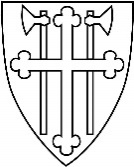 DEN NORSKE KIRKEAgder og Telemark biskop	